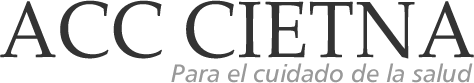 e-ISSN:2663-4910Universidad Católica Santo Toribio de MogrovejoTítulo en español (máximo 24 palabras)Título en inglésResumen Aquí colocar resumen (justificado, 10 pt.)Extensión máxima de 250 palabras.El párrafo del resumen debe contener: Objetivo: Método: Resultados principales: Conclusión general:Palabras clave: Palabra Clave1; Palabra Clave2; Palabra Clave3; Palabra Clave4; Palabra Clave5. (Entre 3 a 5 términos, separadas por punto y coma)Las palabras claves obtenerlas del vocabulario controlado DECS https://bit.ly/3v3UmQQ Abstract Here place summary in EnglishKeywords: Keywords1; Keywords2; Keywords3; Keywords4; Keywords5.Introducción (Tahoma, minúscula, negrita, 11 pt)Comprende la definición de la temática en revisión, que debe ser clara para poder realizar una búsqueda bibliográfica que responda a las necesidades del investigador, considera además la justificación de su abordaje y su aporte al estado del arte. Concluye con el planteamiento del objetivo.Citado estilo Vancouver actualizado. Formalidad Tahoma, 11 pt. Interlineado sencillo.Materiales y MétodoDescribir el tipo de revisión (descriptiva, integrativa, sistemática. Etc.). Explicar el método de búsqueda: Este proceso debe ser claramente descrito, de tal manera que contenga, qué fuentes se consultaron y cómo se realizó la búsqueda (qué términos y descriptores se utilizaron; las fechas o el periodo en el que se llevó a cabo la búsqueda; la estrategia exacta de búsqueda en que explica cómo se combinaron los términos empleados). Especificar cuáles fueron los criterios de inclusión, por ejemplo, antigüedad, idioma etc y los criterios de exclusión por ejemplo artículos repetidos, artículos incompletos, etc.). Especificar el número de artículos que constituyeron la muestra (mínimo de artículos: 15). Además, especificar su procedencia, por ejemplo: La mayor fuente de datos fue Pubmed con x artículos, google académico z y Bireme y), considerar artículos a partir del año 2015. Si cree conveniente puede adjuntar algún cuadro o gráfico que complemente la información.ResultadosAbarca la organización y estructuración de datos, estos resultados deben ser presentados de acuerdo al (los) objetivo(s) planteados. La redacción debe ser clara, sencilla, precisa y completa en relación a los hallazgos significativos y los comportamientos especiales de las variables u objeto, estudiado. De ser necesario incluir tablas y figuras.DiscusiónArgumentación crítica de los resultados (diseños, sesgos, limitaciones, conclusiones extraídas). Por ejemplo: identificar los aspectos relevantes conocidos, los desconocidos y los controvertidos sobre el tema revisado. Discutir críticamente resultados encontrados de los diferentes estudios.ConclusionesComprende conclusiones coherentes, basadas en los datos y artículos analizados. Debe evidenciar una crítica reflexiva y la postura del investigador (no contiene citas bibliográficas).Referencias Colocar aquí la bibliografía, estilo Vancouver actualizado.Referencias en Tahoma 10 pt. y justificado (formato sangría francesa). Se separará del título por un espacio. (Este apartado no se enumera).Especificaciones a tener en cuenta:No se incluirá bibliografía no citada en el texto. Las citas bibliográficas deben reseñarse en forma de referencias al texto. Se debe citar las referencias por orden de aparición consecutiva en el texto y añadirlas en la lista numerada correspondiente con información bibliográfica completa.Incluir dos referencias a otros trabajos relacionados con el tema de su investigación y que hayan sido publicados en Revista ACC Cietna: Para el cuidado de la salud en los últimos años.Las citas bibliográficas deberán extraerse de los documentos originales, preferentemente revistas científicas y libros (en menor medida), indicando siempre la página inicial y final del trabajo del cual proceden, a excepción de obras completas.Dada la trascendencia para los índices de citas y los cálculos de los factores de impacto, se valorará la correcta citación conforme a estas normas del estilo Vancouver actualizado, valorándose el que haya referencias nacionales e internacionales (especialmente en portugués, español e inglés).Es prescriptivo que todas las citas que cuenten con DOI (Digital Object Identifier System) estén reflejadas en las Referencias, utilizando su URL completo.Nota: Todas las direcciones web largas diferentes al DOI que se presenten tienen que ser acortadas mediante https://bitly.com/FinanciaciónEl autor / Los autores deberá(n) incluir los datos de financiación de la publicación, estudio o artículo. Si no cuenta con financiación deberán incluirse el siguiente texto: El presente artículo no cuenta con financiación específica de agencias de financiamiento en los sectores público o privado para su desarrollo y/o publicación.AgradecimientosSe podrá incluir agradecimientos a nivel institucional académico o científico de entidades u organismos o personas colaboradores.Conflicto de interésEl autor / Los autores del artículo declara(n) no tener ningún conflicto de intereses en su realización.A TENER EN CUENTA EN EL TEXTO:Las citasEn el texto todas las citas, tanto textuales como parafraseadas, se adecuarán a las normas del estilo Vancouver actualizado. Se procurará no incluir notas a pie de página, salvo que sean imprescindibles para completar el texto, en cuyo caso se limitará el número y la extensión de las mismas.Las figurasTodas las ilustraciones, las fotografías y los gráficos se denominarán figuras y llevarán numeración arábiga correlativa, se colocarán dentro del artículo en el lugar que son citados.Las figuras se citarán dentro del texto.Cuando una figura conste de varios elementos independientes, cada uno de ellos se identificará por una letra mayúscula (Figura. 1A , B *referencia completa*).Título de la figura en cursiva y en Tahoma 11 pts.Pies de figuras en Tahoma 10 pts.Figura 1. La célula vegetal se diferencia de la animal porque carecen de centriolos entre otras estructuras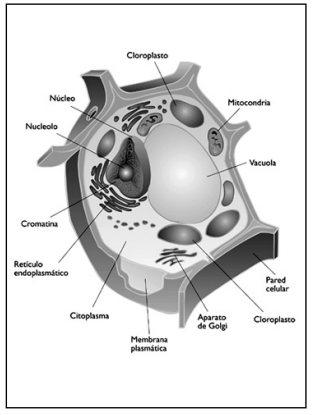 Nota. Londoño et al. (15).TablasEl título se incluirá sobre la tabla indicando el número y el contenido de manera concreta y explicativa. Título de la tabla en cursiva, Tahoma 11 pts.Las tablas se colocarán dentro del artículo en el lugar que son citados y se citarán en el texto como (tabla 1).Pies de la tabla en Tahoma 10 pts.Tabla 1. Resultados del test PBQ-SF (Personality Belief Questionnaire Short Form)Nota. Adaptado de Londoño et al. (15).* Las medias y las desviaciones de esta prueba fueron obtenidas en población normal (no clínica).Referencias:Ver ejemplos de referencias estilo Vancouver en: https://www.nlm.nih.gov/bsd/uniform_requirements.html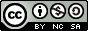 © Los autores. Este artículo es publicado por la Revista “ACC CIETNA: Para el cuidado de la salud” de la Escuela de Enfermería, Universidad Católica Santo Toribio de Mogrovejo.Este es un artículo de acceso abierto, distribuido bajo los términos de la Licencia Creative Commons Atribución-NoComercial-CompartirIgual 4.0 Internacional (CC BY-NC-SA 4.0), que permite el uso no comercial, distribución y reproducción en cualquier medio, siempre que la obra original sea debidamente citada. TrastornosPuntajeMedia *Desviación *Esquizoide2.111.85Paranoide3.56.95.2Antisocial2.29.35.1Narcisista1.67.44.3Histriónico2.86.34.5Límite3.15.94.4Por evitación2.010.24.9Por dependencia3.17.34.6Obsesivo compulsivo2.911.65Pasivo agresivo2.79.94.6